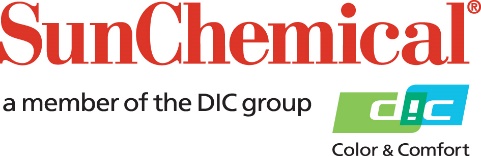 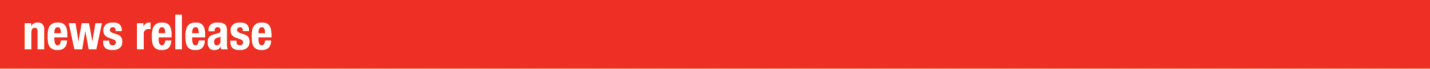 PR Contacts:					Begoña Louro, Sun Chemical		Sirah Awan, AD Communications, UK  +49 (0)152 2292 2292			 +44 (0) 1372 460542begona.louroluana@sunchemical.com 	sawan@adcomms.co.uk  Sun Chemical to exhibit at Productronica 2023SOUTH NORMANTON, UK – 13th November 2023 – Sun Chemical will exhibit at Productronica 2023, Stand B3.545 (14th – 17th November, 2023, Messe München, Munich, Germany), the world’s leading trade fair for the development and production of electronics. Sun Chemical will showcase enhancements and additions to its range of soldermasks for direct imaging processes and LED lighting applications. Direct Image applicationsSun Chemical has recently made additions and improvements to its IMC5000 Range of Imagecure soldermasks for direct image processes. Sun Chemical’s R&D team have formulated an improved blue soldermask that holds its colour strength and opacity when applied over a yellow FR4 laminate – giving a true-blue finish to the Printed Circuit Board (PCB) after processing.Jon Conboy, Sales Manager, Sun Chemical Electronic Materials, comments: “This is a significant improvement over previous options available to PCB fabricators, and something the industry has been requesting. In addition to the improvements made to the IMC5000 blue, we have also enhanced our range of IMC5000 products to include an improved black and a semi-gloss halogen-free green.” LED lighting applicationsSun Chemical has also recently made enhancements to its IMC6000 range of Imagecure soldermasks for LED lighting applications, formulating an improved white soldermask for LED lighting.The latest products within the IMC6000 range offer the following benefits: Improved white opacity over copper and laminateImproved adhesion propertiesImproved photospeed – up to four Stouffer steps faster at a given energyImproved colour stability after high temperature reflowIndustry leading reflectance valuesThe IMC6000 range is available in matt and gloss finishes and is suitable for both screen print and spray application methods.Tony Searle, Managing Director, Screen and Electronic Materials at Sun Chemical comments: “This addition to our range of LED white solder masks offers us the opportunity to expand our business in this highly competitive market, where end users are looking for colour stability and resistance to heat and UV exposure of soldermasks. As Europe’s largest manufacturer of soldermasks for the PCB industry, Sun Chemical is pleased to be able to now offer this solution globally.“These enhanced products and additions to our core soldermask ranges will help us meet the demands and needs of our customers in an ever-changing industry and consolidate our position as a technology leader in the PCB inks market. We look forward to connecting with existing and potential customers, as well as other key players within the industry at the show.”  To learn more, visit Sun Chemical at Productronica on stand B3.545 or visit www.sunchemical.com/product/products-for-printed-circuit-boards.ENDSAbout Sun Chemical Sun Chemical, a member of the DIC Group, is a leading producer of packaging and graphic solutions, colour and display technologies, functional products, electronic materials, and products for the automotive and healthcare industries. Together with DIC, Sun Chemical is continuously working to promote and develop sustainable solutions to exceed customer expectations and better the world around us. With combined annual sales of more than $8.5 billion and 22,000+ employees worldwide, the DIC Group companies support a diverse collection of global customers. Sun Chemical Corporation is a subsidiary of Sun Chemical Group Coöperatief U.A., the Netherlands, and is headquartered in Parsippany, New Jersey, U.S.A. For more information, please visit our website at www.sunchemical.com or connect with us on LinkedIn or Instagram.